僑愛國小第64屆畢冊封面封底比賽成績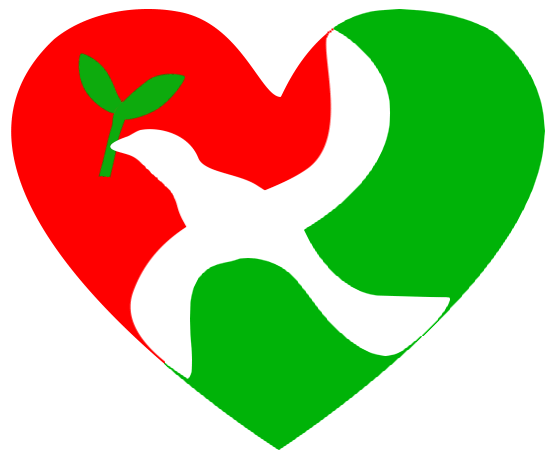 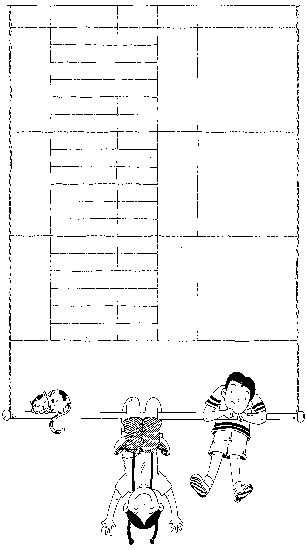 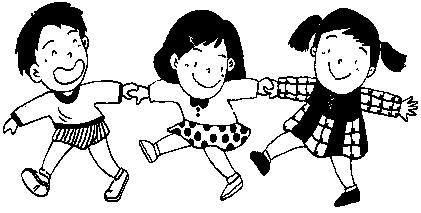 作品編號班級姓名名次20601王媛怡一8603林晨芸二12605張子晨二10601郭宥岑三7601葉佳國三16601簡芷芸三19601葉子旎三11601曹芸禎佳作5602李芊璇佳作18602吳宣潼佳作4602邱丞韜佳作1603陳采晞佳作17603何佳璇佳作9604劉沛芸佳作13604周恩霆佳作14604黃昱璇佳作15604蔡佳穎佳作2605李宥葇佳作3605陳致瑄佳作6605廖洁均佳作